Planche 1 verbesPlanche 2 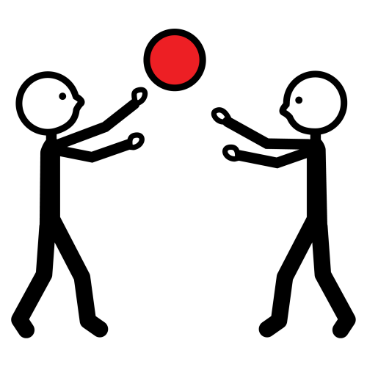 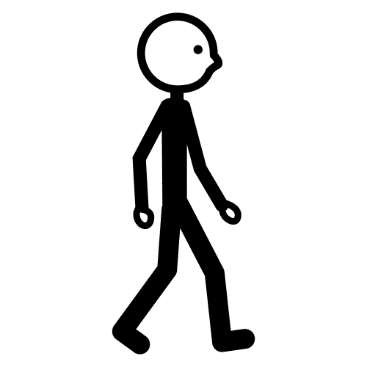 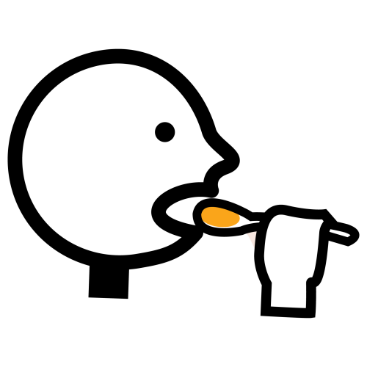 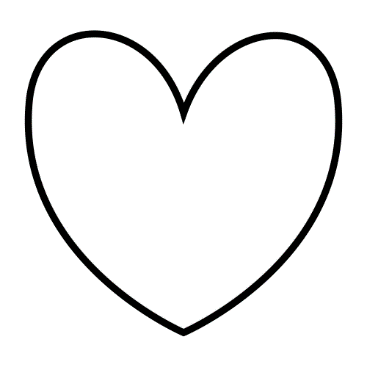 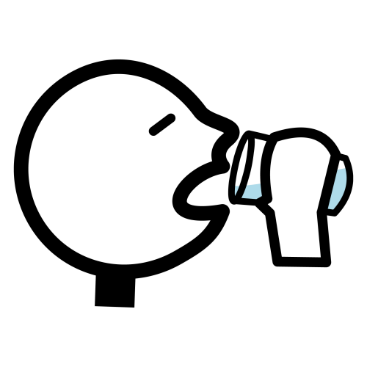 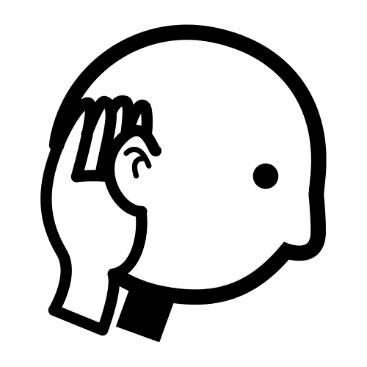 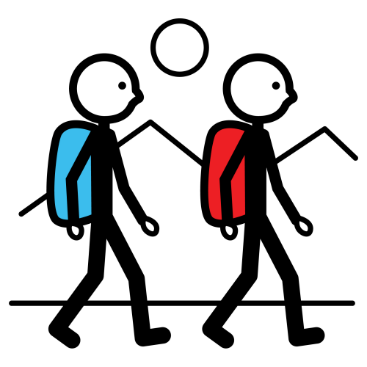 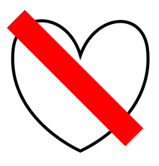 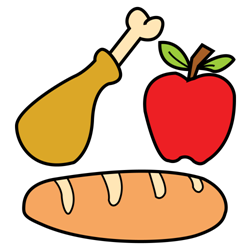 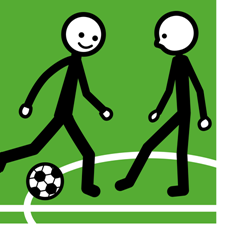 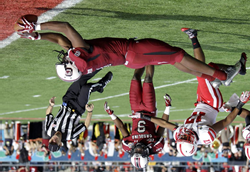 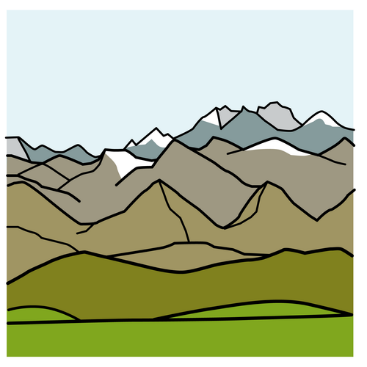 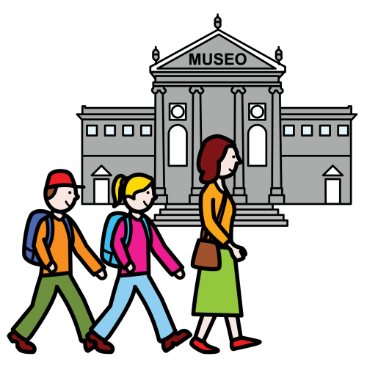 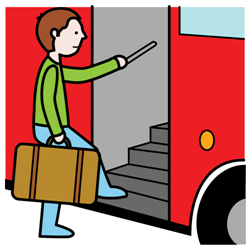 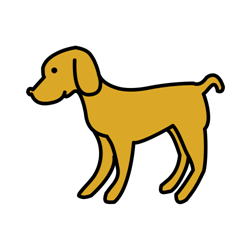 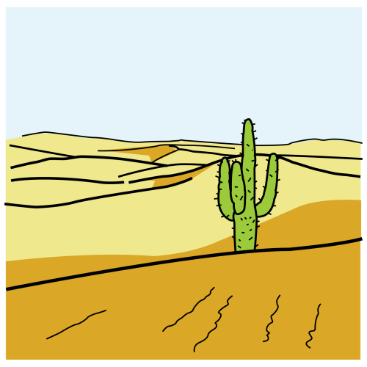 